Всероссийский конкурс профессионального мастерства «Лучший по профессии» в номинации «Лучший слесарь аварийно-восстановительных работ»29 – 30 июня 2023  года  в  г. Самаре на площадке ООО «Самарские коммунальные системы» состоится федеральный этап Всероссийского конкурса профессионального мастерства «Лучший по профессии» в номинации «Лучший слесарь аварийно-восстановительных работ» в сфере водоснабжения и водоотведения.Для участия в конкурсе приглашаются специалисты в области обслуживания, ремонта действующих водопроводно-канализационных сетей, устранения аварий на них, поддержания и восстановления условий жизнеобеспечения и безопасности потребителей, являющиеся гражданами РФ возрастом не менее 21 года, стаж работы которых по профессии составляет не менее трех лет.За более подробной информацией обращаться в Центр занятости Темрюкского района, г. Темрюк, ул. Ленина, д. 48, тел. 5-23-39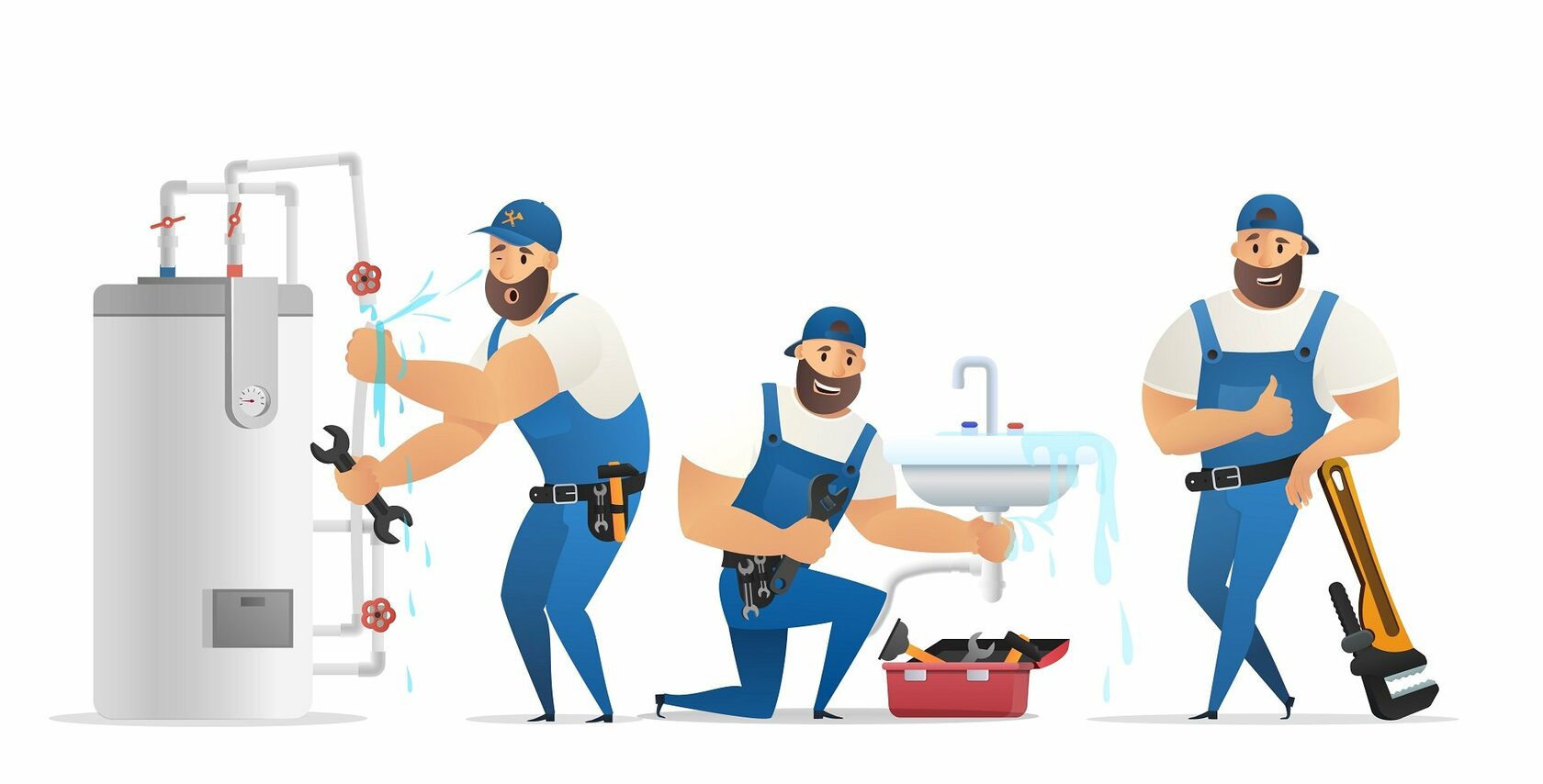 